Recopie la consigne dans ton cahier d’écrivain. Si tu le peux, imprime la photo et colle-la dans ton cahier.Décris cet animal le plus précisément possible. Imagine et écris son habitat, sa nourriture et tout ce que tu voudras... Enfin, donne-lui un nom. 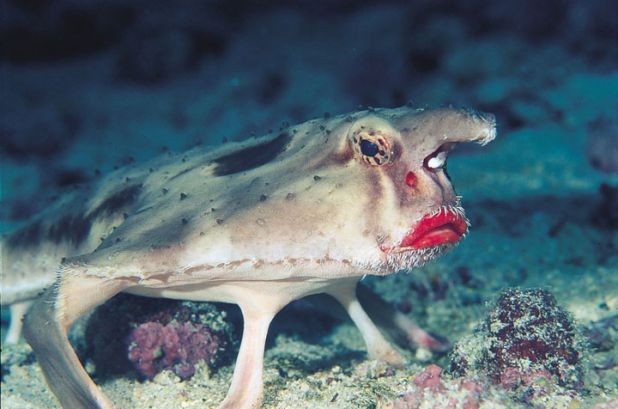 